        COLEGIO MATER DOLOROSA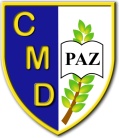       HUECHURABA – SANTIAGOEVALUACIÓN DIAGNÓSTICA NT1 2021Marzo 20211.- Buscar el  igual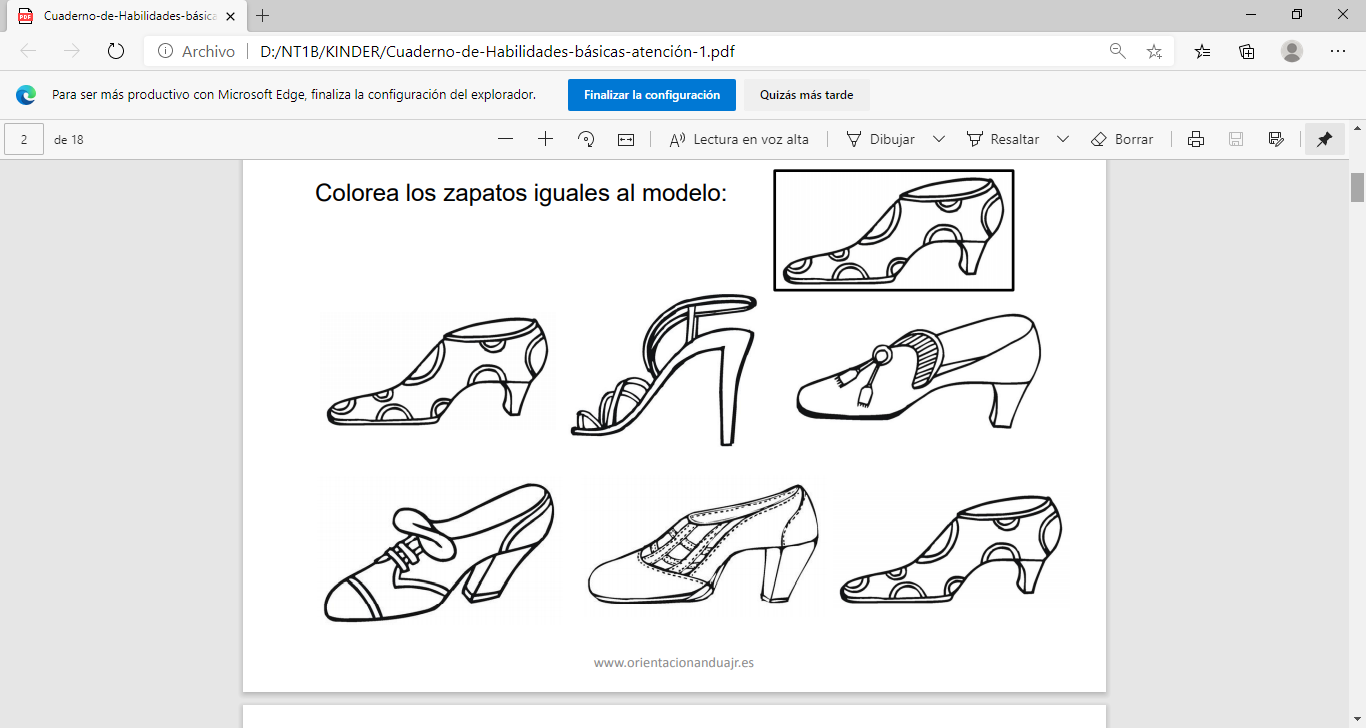 2.- Unir cada elemento con su forma geométrica.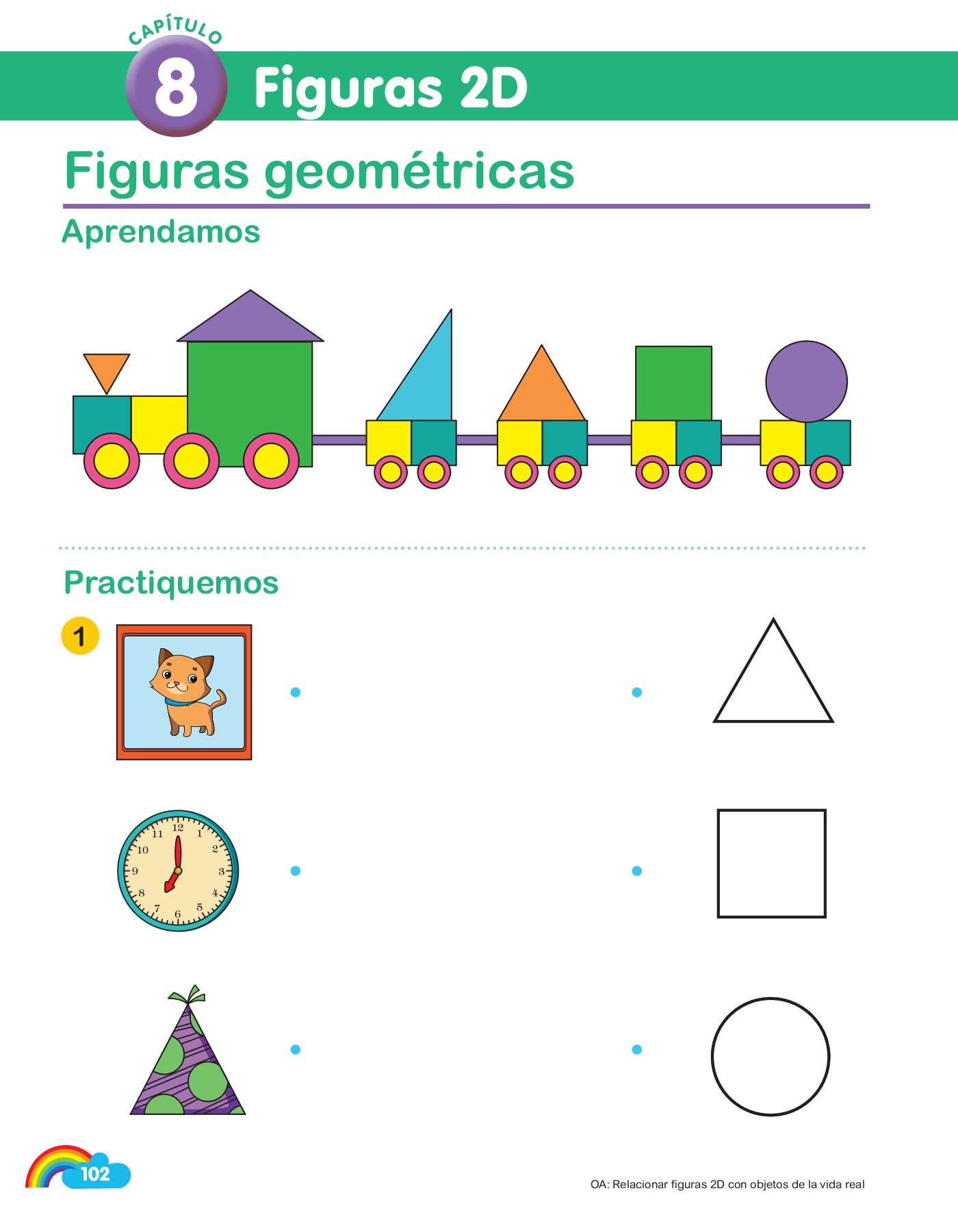 3.- Pinta el grupo que tiene MÁS elementos 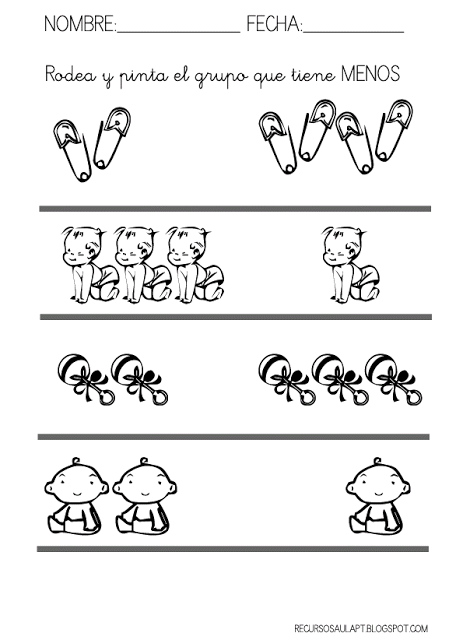 